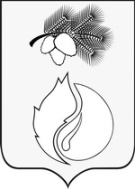 АДМИНИСТРАЦИЯ ГОРОДА КЕДРОВОГОПОСТАНОВЛЕНИЕ	Томская областьг.КедровыйВ соответствии с Федеральным законом от 06.10.2003 №131-ФЗ «Об общих принципах организации местного самоуправления в Российской Федерации», Федеральным законом от 27.07.2010 №210-ФЗ «Об организации предоставления государственных и муниципальных услуг», постановлением администрации города Кедрового от 25.11.2011 № 542 «Об утверждении Порядка разработки и утверждения административных регламентов предоставления муниципальных услуг на территории муниципального образования  «Город Кедровый»ПОСТАНОВЛЯЮ:1. Утвердить Порядок проведения экспертизы проектов административных регламентов предоставления муниципальных услуг на территории муниципального образования  «Город Кедровый» согласно приложению.2. Определить уполномоченным органом на проведение экспертизы проектов административных регламентов предоставления муниципальных услуг на территории муниципального образования «Город Кедровый» отдел по труду и социальной политике администрации города Кедрового (Крестьянова Н.П.).3. Руководителям структурных подразделений администрации города Кедрового, главному врачу МУЗ МСЧ г. Кедрового  обеспечить проведение экспертизы проектов административных регламентов предоставления муниципальных услуг в соответствии с  Порядком.4. Руководителю отдела по труду и социальной политике администрации города Кедрового Крестьяновой Н.П. опубликовать настоящее постановление в газете «В краю кедровом» и разместить на официальном сайте Администрации города Кедрового (www.kedradm.tomsk.ru).5. Контроль за исполнением Постановления возложить на управляющего делами администрации города Кедрового Горячеву Ж.Ю.Мэр                                                                                                                                Л.С. Зварич                 Приложение УТВЕРЖДЕНОПостановлением администрациигорода Кедровогоот «28» ноября 2011 г. № 547/1ПОРЯДОК   проведения экспертизы проектов административных регламентов предоставления муниципальных услуг на территории муниципального образования  «Город Кедровый»1. Общие положения1.1. Настоящий Порядок проведения экспертизы проектов административных регламентов предоставления муниципальных услуг на территории муниципального образования «Город Кедровый» (далее - Порядок), регулирует правоотношения, связанные с проведением уполномоченным органом администрации города Кедрового экспертизы проектов административных регламентов предоставления муниципальных услуг, разработанных органами местного самоуправления муниципального образования «Город Кедровый», подведомственными  муниципальными  учреждениями, и иными организациями,   наделенными  в установленном  порядке полномочиями по оказанию  муниципальных  услуг (далее - экспертиза).1.2. Целями проведения экспертизы является оценка соответствия проектов административных регламентов предоставления муниципальных услуг  (далее - проектов административных регламентов) требованиям, предъявляемым к ним Федеральным законом от 27.07.2010 №210-ФЗ «Об организации предоставления государственных и муниципальных услуг» (далее - Федеральный закон от 27.07.2010 №210-ФЗ), и принятыми в соответствии в ним иными нормативными правовыми актами, оценка учёта результатов независимой экспертизы проектов административных регламентов, проводимой в соответствии с действующим законодательством Российской Федерации.1.3. Проведение экспертизы осуществляется для решения следующих задач:- обеспечение прав физических и юридических лиц на получение муниципальных услуг, предоставляемых органами местного самоуправления муниципального образования «Город Кедровый», подведомственными  муниципальными  учреждениями, и иными организациями,   наделенными  в установленном  порядке полномочиями по оказанию  муниципальных  услуг (далее - муниципальные услуги), своевременно и в соответствии со стандартом предоставления муниципальных услуг; - организация предоставления полной, актуальной и достоверной информации о муниципальных услугах и порядке их предоставления; - обеспечение соответствия деятельности по предоставлению муниципальных услуг требованиям действующего законодательства Российской Федерации, Томской области, муниципальных правовых актов; - предоставление муниципальных услуг в электронной форме в порядке и на условиях, предусмотренных действующим законодательством Российской Федерации. 2. Принципы проведения экспертизыПроведение экспертизы осуществляется в соответствии со следующими принципами:- единства требований к содержанию административных регламентов предоставления муниципальных услуг и их соответствия требованиям Федерального закона от 27.07.2010 №210-ФЗ и принимаемыми в соответствии с ним иными нормативными правовыми актами; - полноты описания стандарта предоставления муниципальных услуг и административных процедур в административных регламентах; - публичности административных регламентов предоставления муниципальных услуг; - оценки учета результатов независимой экспертизы в проектах административных регламентов; - обеспечения взаимосвязи требований ведения реестра муниципальных услуг с требованиями разработки проектов административных регламентов. 3. Порядок проведения экспертизы3.1. Проведение экспертизы осуществляется Отделом по труду и социальной политике администрации города Кедрового (далее - уполномоченный орган).3.2. Экспертизе подлежат все разработанные органами местного самоуправления муниципального образования «Город Кедровый», подведомственными  муниципальными  учреждениями, и иными организациями,   наделенными  в установленном  порядке полномочиями по оказанию  муниципальных  услуг, проекты административных регламентов предоставления муниципальных услуг.3.3. Для проведения экспертизы органы местного самоуправления муниципального образования «Город Кедровый», подведомственные  муниципальные  учреждения и иные организации,   наделенные  в установленном  порядке полномочиями по оказанию  муниципальных  услуг, являющиеся разработчиком административного регламента (далее - орган, являющийся разработчиком административного регламента), направляют в уполномоченный орган:3.3.1 проект постановления администрации города Кедрового об утверждении административного регламента (далее - проект постановления); 3.3.2 проект административного регламента; 3.3.3 пояснительную записку к проекту постановления, в которой указываются следующие сведения: - о размещении проекта административного регламента в сети Интернет на официальном сайте администрации города Кедрового и на официальном сайте органа, ответственного за предоставление муниципальной услуги (при его наличии); - о сроке, отведенном для проведения независимой экспертизы проекта административного регламента в порядке, установленном действующим законодательством Российской Федерации, и указанном при размещении проекта административного регламента в сети Интернет; - о результатах независимой экспертизы; - о решениях органа, являющегося разработчиком административного регламента, принятых по результатам независимой экспертизы; 3.3.4 заключение, составленное по результатам независимой экспертизы (при наличии); 3.3.5 справку об учете замечаний - при повторном и последующем поступлениях проекта административного регламента на экспертизу в уполномоченный орган. 3.4. Уполномоченный орган отказывает в проведении экспертизы в следующих случаях:3.4.1 несоблюдения органом, являющимся разработчиком административного регламента, требования Федерального закона от 27.07.2010 №210-ФЗ по размещению проекта административного регламента в сети Интернет на официальном сайте муниципального образования для проведения независимой экспертизы; 3.4.2 неистечения срока, отведенного для проведения независимой экспертизы соответствующих проектов административных регламентов в соответствии с порядком, установленным действующим законодательством Российской Федерации; 3.4.3 несоблюдения требований пункта 3.3 настоящего Порядка. 3.5. В случае отказа в проведении экспертизы в соответствии с пунктом 3.4 настоящего Порядка уполномоченный орган направляет в орган, являющийся разработчиком административного регламента, представленные документы с сопроводительным письмом, в котором указывает основания для отказа в проведении экспертизы в течение 3 рабочих дней со дня поступления соответствующих документов в уполномоченный орган.3.6. В процессе проведения экспертизы уполномоченный орган осуществляет:- оценку соответствия проектов административных регламентов требованиям, предъявляемым к административным регламентам Федеральным законом от 27.07.2010 №210-ФЗ и принятыми в соответствии с ним иными нормативными правовыми актами; - оценку учёта результатов независимой экспертизы в проектах административных регламентов, проводимой в соответствии с Федеральным законом от 27.07.2010 №210-ФЗ и принятыми в соответствии с ним иными нормативными правовыми актами. 3.7. Срок проведения экспертизы уполномоченным органом составляет не более 10 рабочих дней со дня поступления проекта административного регламента в уполномоченный орган. 3.8. Результатом экспертизы проектов административных регламентов является заключение уполномоченного органа, подписанное руководителем уполномоченного органа (далее - заключение).3.9. Заключение дается на проект одного административного регламента и направляется органу, являющемуся разработчиком административного регламента.3.10. Заключение в обязательном порядке должно содержать:3.10.1 основные реквизиты документов, установленные правовыми актами администрации города Кедрового; 3.10.2 наименование заключения; 3.10.3 наименование проекта административного регламента и органа, являющегося разработчиком административного регламента; 3.10.4 выводы по результатам проведенной экспертизы, в которых указывается на отсутствие или наличие замечаний по проекту административного регламента. При наличии замечаний раскрывается их содержание; 3.10.5 выводы об учете органом, разработавшим проект административного регламента, результатов независимой экспертизы (в случае поступления заключения независимой экспертизы в орган, являющийся разработчиком административного регламента); 3.10.6 рекомендации по дальнейшей работе с проектом административного регламента: - рекомендуется к доработке в соответствии с замечаниями; - рекомендуется к принятию без замечаний. 3.11. После получения заключения орган, являющийся разработчиком административного регламента, в течение 3 рабочих дней вносит рекомендуемые изменения в проект административного регламента с учетом результатов экспертизы и готовит при наличии замечаний уполномоченного органа справку об учете замечаний. В справке об учете замечаний разработчик административного регламента указывает:- наименование проекта административного регламента; - дату подготовки справки об учете замечаний; - наименование органа, являющегося разработчиком административного регламента; - сведения об учете замечаний уполномоченного органа. 3.12. Сведения о заключениях уполномоченного органа по результатам проведенной экспертизы заносятся в журнал регистрации проектов административных регламентов, поступивших на экспертизу в уполномоченный орган (далее - журнал).4. Требования к оформлению, ведению и хранению журнала4.1. Уполномоченным органом в журнал в обязательном порядке вносятся следующие сведения:4.1.1 дату поступления проекта административного регламента на экспертизу в уполномоченный орган; 4.1.2 перечень документов, направленных в уполномоченный орган органом, являющимся разработчиком административного регламента, для проведения экспертизы; 4.1.3 дату проведения экспертизы уполномоченным органом; 4.1.4 выводы по результатам проведенной экспертизы; 4.1.5 рекомендации по дальнейшей работе с проектом административного регламента. 4.2. Листы журнала должны быть пронумерованы по порядку, прошнурованы и заверены в надлежащем порядке управляющим делами администрации города Кедрового. 4.3. Все записи в журнале делаются пастой синего, фиолетового или черного цвета.4.4. В журнале не допускаются исправления и удаление механическими и иными способами сделанных ранее записей. В случае необходимости, сделанные ошибочно записи зачеркиваются одной чертой так, чтобы ранее написанный текст читался четко.4.5. По окончании журнал закрывается путем написания даты закрытия журнала после последней записи о регистрации и хранится в уполномоченном органе в течение трех лет.4.6. Ответственным за ведение журнала, за полноту и достоверность сведений, содержащихся в журнале, является уполномоченный орган.5. Осуществление контроля за проведением экспертизы уполномоченным органом Контроль за правильностью и своевременностью проведения экспертизы уполномоченным органом осуществляется управляющим делами администрации города Кедрового, курирующим работу уполномоченного органа.28 ноября 2011№ 547/1